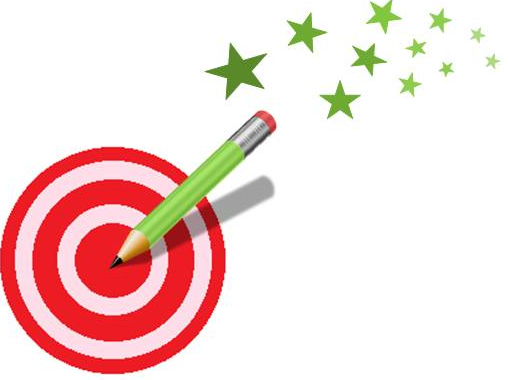 10+8=10+3=10+5=9+10=7+10=10+4=1+10=10+2=